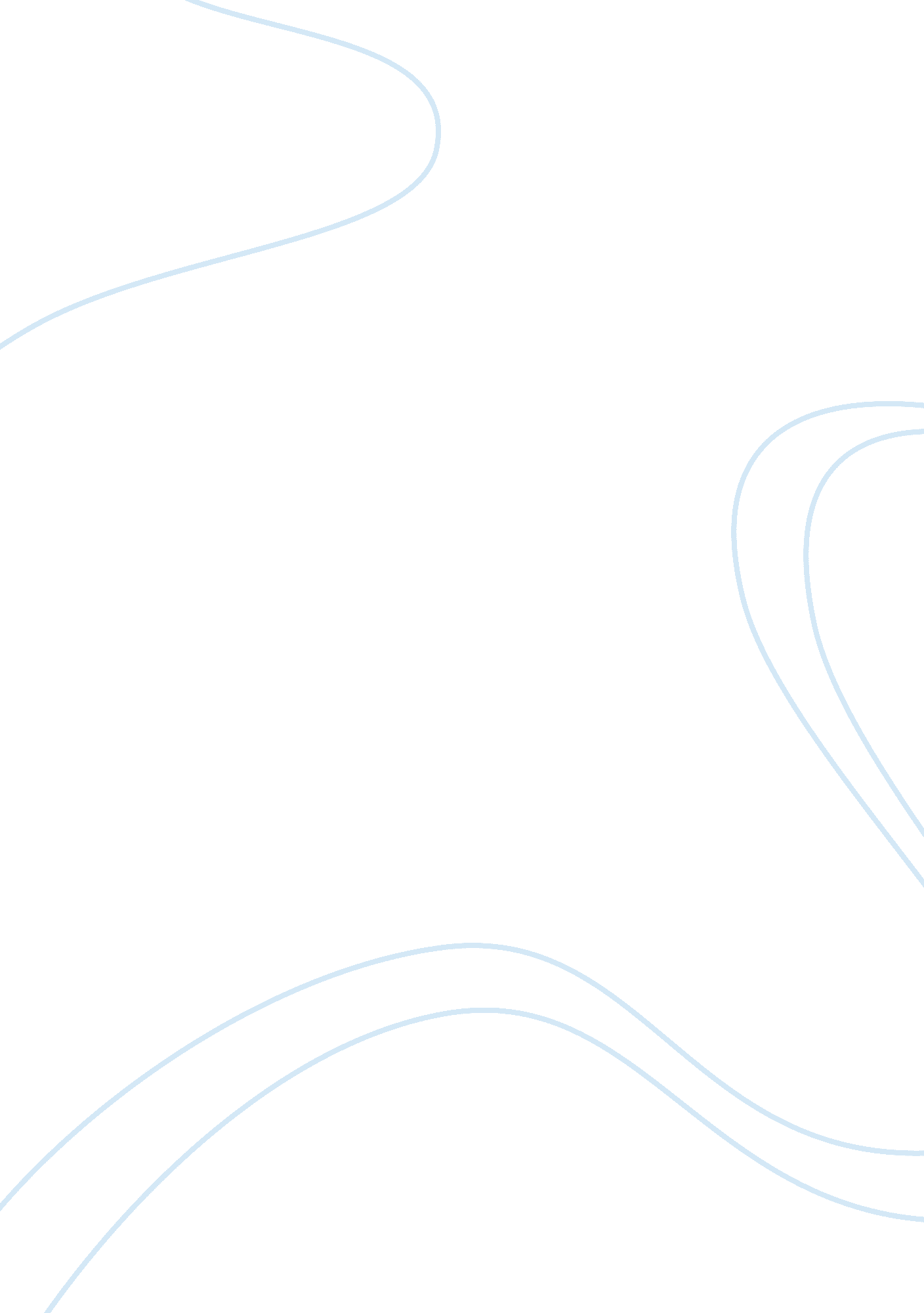 Collecting and preparingLaw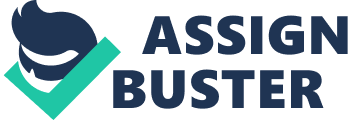 Collecting and Preparing Procedure ment The process ment of crime scene photography is to collect the important documents and investigate the collected documents that are related to the crime or not to understand the exact occurrence of the same (Pearson, 2015). 
Statement of Purpose 
Importance of maintaining a proper chain of custody is to complete the procedure for photographing a crime scene and to provide the relevant information related to the crime with the proper support of (Pearson, 2015). 
Terms and Definitions 
The terms and definitions that are involved with the procedure for photographing a crime scene is that the photographer should use good quality along with good lens during the time of taking the photo related to the crime scene. The photographer needs to use the modern as well as state-of-art camera for the attaining better results. The size of the lens should be 28 mm focal length and macro lens should be 50 mm focal length, which gives a standard quality photo. The photographer also should record the crime scene along with the areas attached with it. They also should record the appearance of the evidence and provide the investigator the photograph along with the evidence for the further investigation. At last, the photographs of the crime scene must be presented in front of the judge in the form of evidences in a systematic manner (Pearson, 2015). 
Specific Responsibilities 

Crime Scene Protection 
At the initial steps, the photographer should have the knowledge about different types of camera. The photographer appointed should be well acquainted with the type of camera that is required to take the photo of crime scene along with the perfect size of the lens and other accessories. The confidence level of the photographer must be high and should give higher attention at the time of work (Pearson, 2015). 
Equipment 
The equipment such as camera should be good quality attached to a perfect quality of lenses. During the time of capturing photo, there should be proper lighting so that clear photo could be taken (Pearson, 2015). 
Safety Precautions 
During the time of photography of a crime scene, the photographer needs to ensure the safety by wearing the precautionary dress and needs to use certain arms or weapons while capturing the physical evidences (Pearson, 2015). 
Types of Photo 
There are two types of photography such as micro and macro. The photographer also needs to take the photo from different angles to make it easy for investigation process. For the two types of photo, photographers should use two types of cameras such as micro camera and macro camera so that the standard of the capture could be ensured (Pearson, 2015). 
Photo Identification 
The photographer should mark on the photo with the needed identification to remember the photo at some later point of time. The photographer should remark on the photo by the title of the crime scene to identify the photo at different point of analysis of the case (Pearson, 2015). 
Chain of Custody 
The photographer should follow certain steps to release the photo of someone else who are involved in the investigation process of crime scene. The photographer needs to give the photo to the investigator for the further investigation and at last, the photo should be present while analyzing the different attributes and getting final verdict (Pearson, 2015). 
Storage of Photos 
The photos should be kept in the camera used for taking the pictures of the crime scene along with a soft copy for ensuring safety of the project (Pearson, 2015). 
Reconstruction of the Crime Scene 
If the crime scene can be cancelled than the photographer or the investigation should reconstruct the object of the crime scene to accomplish the work effectively (Pearson, 2015). 
Presentation at Trial 
The investigator should present the clear and macro photo at court for the good outcomes of the crime scene. There should be two copy of photo hard copy or soft copy as the evidence of the crime scene and should present the soft copy of the photo because soft copy is more reliable than the hard copy (Pearson, 2015). 
Reference 
Pearson, S. (2015). Crime scene photography. Retrieved from http://forensic. to/crime_scene_photography. htm 